ANEXO 1
1.- DATOS GENERALES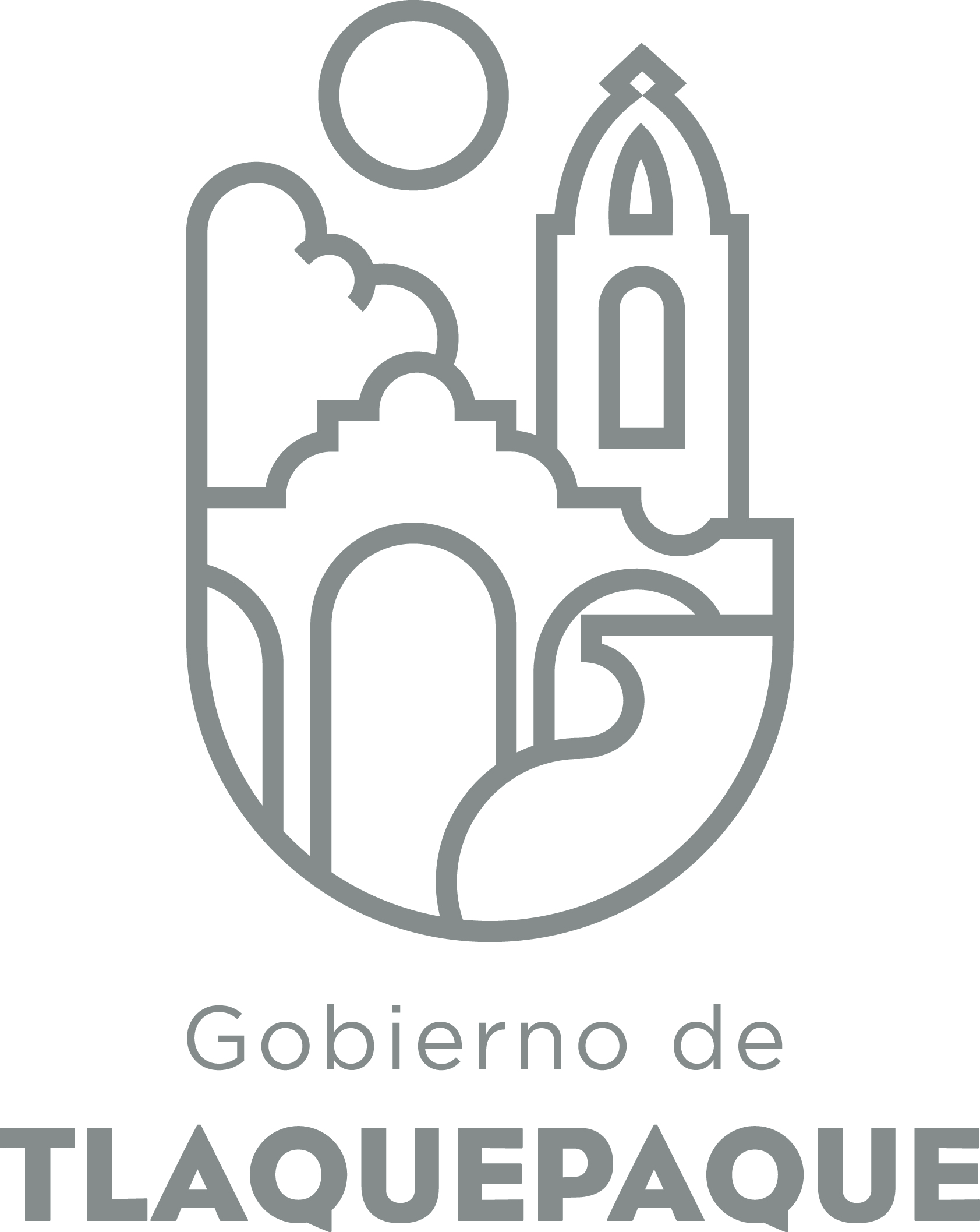 ANEXO 22.- OPERACIÓN DE LA PROPUESTA DIRECCIÓN GENERAL DE POLÍTICAS PÚBLICASA)Nombre del programa/proyecto/servicio/campañaA)Nombre del programa/proyecto/servicio/campañaA)Nombre del programa/proyecto/servicio/campañaA)Nombre del programa/proyecto/servicio/campañaPrograma General de Litigación Municipal(Etapa 2)Programa General de Litigación Municipal(Etapa 2)Programa General de Litigación Municipal(Etapa 2)Programa General de Litigación Municipal(Etapa 2)Programa General de Litigación Municipal(Etapa 2)Programa General de Litigación Municipal(Etapa 2)EjeEje66B) Dirección o Área ResponsableB) Dirección o Área ResponsableB) Dirección o Área ResponsableB) Dirección o Área ResponsableJefatura de lo Contencioso LaboralJefatura de lo Contencioso LaboralJefatura de lo Contencioso LaboralJefatura de lo Contencioso LaboralJefatura de lo Contencioso LaboralJefatura de lo Contencioso LaboralEstrategiaEstrategia6.26.2C)  Problemática que atiende la propuestaC)  Problemática que atiende la propuestaC)  Problemática que atiende la propuestaC)  Problemática que atiende la propuestaDefensa de los Juicios Laborales en que el Ayuntamiento es Parte.Defensa de los Juicios Laborales en que el Ayuntamiento es Parte.Defensa de los Juicios Laborales en que el Ayuntamiento es Parte.Defensa de los Juicios Laborales en que el Ayuntamiento es Parte.Defensa de los Juicios Laborales en que el Ayuntamiento es Parte.Defensa de los Juicios Laborales en que el Ayuntamiento es Parte.Línea de AcciónLínea de AcciónC)  Problemática que atiende la propuestaC)  Problemática que atiende la propuestaC)  Problemática que atiende la propuestaC)  Problemática que atiende la propuestaDefensa de los Juicios Laborales en que el Ayuntamiento es Parte.Defensa de los Juicios Laborales en que el Ayuntamiento es Parte.Defensa de los Juicios Laborales en que el Ayuntamiento es Parte.Defensa de los Juicios Laborales en que el Ayuntamiento es Parte.Defensa de los Juicios Laborales en que el Ayuntamiento es Parte.Defensa de los Juicios Laborales en que el Ayuntamiento es Parte.No. de PP EspecialNo. de PP EspecialD) Ubicación Geográfica / Cobertura  de ColoniasD) Ubicación Geográfica / Cobertura  de ColoniasD) Ubicación Geográfica / Cobertura  de ColoniasD) Ubicación Geográfica / Cobertura  de ColoniasNo aplicaNo aplicaNo aplicaNo aplicaNo aplicaNo aplica Indicador ASE Indicador ASED) Ubicación Geográfica / Cobertura  de ColoniasD) Ubicación Geográfica / Cobertura  de ColoniasD) Ubicación Geográfica / Cobertura  de ColoniasD) Ubicación Geográfica / Cobertura  de ColoniasNo aplicaNo aplicaNo aplicaNo aplicaNo aplicaNo aplicaZAPZAPE) Nombre del Enlace o ResponsableE) Nombre del Enlace o ResponsableE) Nombre del Enlace o ResponsableE) Nombre del Enlace o ResponsableLuisa Guadalupe García Pérez. Luisa Guadalupe García Pérez. Luisa Guadalupe García Pérez. Luisa Guadalupe García Pérez. Luisa Guadalupe García Pérez. Luisa Guadalupe García Pérez. Vinc al PNDVinc al PNDF) Objetivo específico F) Objetivo específico F) Objetivo específico F) Objetivo específico Atención  de los juicios laborales que generan laudos ($) Disminución de juicios laborales Disminución de ($) Laudos Generados.Atención  de los juicios laborales que generan laudos ($) Disminución de juicios laborales Disminución de ($) Laudos Generados.Atención  de los juicios laborales que generan laudos ($) Disminución de juicios laborales Disminución de ($) Laudos Generados.Atención  de los juicios laborales que generan laudos ($) Disminución de juicios laborales Disminución de ($) Laudos Generados.Atención  de los juicios laborales que generan laudos ($) Disminución de juicios laborales Disminución de ($) Laudos Generados.Atención  de los juicios laborales que generan laudos ($) Disminución de juicios laborales Disminución de ($) Laudos Generados.Vinc al PEDVinc al PEDF) Objetivo específico F) Objetivo específico F) Objetivo específico F) Objetivo específico Atención  de los juicios laborales que generan laudos ($) Disminución de juicios laborales Disminución de ($) Laudos Generados.Atención  de los juicios laborales que generan laudos ($) Disminución de juicios laborales Disminución de ($) Laudos Generados.Atención  de los juicios laborales que generan laudos ($) Disminución de juicios laborales Disminución de ($) Laudos Generados.Atención  de los juicios laborales que generan laudos ($) Disminución de juicios laborales Disminución de ($) Laudos Generados.Atención  de los juicios laborales que generan laudos ($) Disminución de juicios laborales Disminución de ($) Laudos Generados.Atención  de los juicios laborales que generan laudos ($) Disminución de juicios laborales Disminución de ($) Laudos Generados.Vinc al PMetDVinc al PMetDG) Perfil de la población atendida o beneficiariosG) Perfil de la población atendida o beneficiariosG) Perfil de la población atendida o beneficiariosG) Perfil de la población atendida o beneficiariosH) Tipo de propuestaH) Tipo de propuestaH) Tipo de propuestaH) Tipo de propuestaH) Tipo de propuestaJ) No de BeneficiariosJ) No de BeneficiariosK) Fecha de InicioK) Fecha de InicioK) Fecha de InicioFecha de CierreFecha de CierreFecha de CierreFecha de CierreProgramaCampañaServicioProyectoProyectoHombresMujeresEnero 2018Enero 2018Enero 2018*FedEdoMpioxxxxI) Monto total estimadoI) Monto total estimadoI) Monto total estimadoFuente de financiamientoFuente de financiamientoA) Principal producto esperado (base para el establecimiento de metas)Actuar adecuadamente  en cada uno de los procesos de interés en materia contencioso  laboral para generar  menor impacto posible tanto social, público y económicamente.Actuar adecuadamente  en cada uno de los procesos de interés en materia contencioso  laboral para generar  menor impacto posible tanto social, público y económicamente.Actuar adecuadamente  en cada uno de los procesos de interés en materia contencioso  laboral para generar  menor impacto posible tanto social, público y económicamente.Actuar adecuadamente  en cada uno de los procesos de interés en materia contencioso  laboral para generar  menor impacto posible tanto social, público y económicamente.Actuar adecuadamente  en cada uno de los procesos de interés en materia contencioso  laboral para generar  menor impacto posible tanto social, público y económicamente.Actuar adecuadamente  en cada uno de los procesos de interés en materia contencioso  laboral para generar  menor impacto posible tanto social, público y económicamente.Actuar adecuadamente  en cada uno de los procesos de interés en materia contencioso  laboral para generar  menor impacto posible tanto social, público y económicamente.Actuar adecuadamente  en cada uno de los procesos de interés en materia contencioso  laboral para generar  menor impacto posible tanto social, público y económicamente.Actuar adecuadamente  en cada uno de los procesos de interés en materia contencioso  laboral para generar  menor impacto posible tanto social, público y económicamente.Actuar adecuadamente  en cada uno de los procesos de interés en materia contencioso  laboral para generar  menor impacto posible tanto social, público y económicamente.Actuar adecuadamente  en cada uno de los procesos de interés en materia contencioso  laboral para generar  menor impacto posible tanto social, público y económicamente.Actuar adecuadamente  en cada uno de los procesos de interés en materia contencioso  laboral para generar  menor impacto posible tanto social, público y económicamente.Actuar adecuadamente  en cada uno de los procesos de interés en materia contencioso  laboral para generar  menor impacto posible tanto social, público y económicamente.Actuar adecuadamente  en cada uno de los procesos de interés en materia contencioso  laboral para generar  menor impacto posible tanto social, público y económicamente.B)Actividades a realizar para la obtención del producto esperado 1.-Organización y  conocimiento del juicio laboral específico.2.-Elaboración de los medios de defensa  al caso específico.3.-Seguimiento de las etapas procesales del juicio laboral en Especifico (audiencias).4.-Elaborar recursos una vez que culmino el juicio laboral específico. 5.-Realizar gestiones de mediación para cubrir los montos laudados o condenados1.-Organización y  conocimiento del juicio laboral específico.2.-Elaboración de los medios de defensa  al caso específico.3.-Seguimiento de las etapas procesales del juicio laboral en Especifico (audiencias).4.-Elaborar recursos una vez que culmino el juicio laboral específico. 5.-Realizar gestiones de mediación para cubrir los montos laudados o condenados1.-Organización y  conocimiento del juicio laboral específico.2.-Elaboración de los medios de defensa  al caso específico.3.-Seguimiento de las etapas procesales del juicio laboral en Especifico (audiencias).4.-Elaborar recursos una vez que culmino el juicio laboral específico. 5.-Realizar gestiones de mediación para cubrir los montos laudados o condenados1.-Organización y  conocimiento del juicio laboral específico.2.-Elaboración de los medios de defensa  al caso específico.3.-Seguimiento de las etapas procesales del juicio laboral en Especifico (audiencias).4.-Elaborar recursos una vez que culmino el juicio laboral específico. 5.-Realizar gestiones de mediación para cubrir los montos laudados o condenados1.-Organización y  conocimiento del juicio laboral específico.2.-Elaboración de los medios de defensa  al caso específico.3.-Seguimiento de las etapas procesales del juicio laboral en Especifico (audiencias).4.-Elaborar recursos una vez que culmino el juicio laboral específico. 5.-Realizar gestiones de mediación para cubrir los montos laudados o condenados1.-Organización y  conocimiento del juicio laboral específico.2.-Elaboración de los medios de defensa  al caso específico.3.-Seguimiento de las etapas procesales del juicio laboral en Especifico (audiencias).4.-Elaborar recursos una vez que culmino el juicio laboral específico. 5.-Realizar gestiones de mediación para cubrir los montos laudados o condenados1.-Organización y  conocimiento del juicio laboral específico.2.-Elaboración de los medios de defensa  al caso específico.3.-Seguimiento de las etapas procesales del juicio laboral en Especifico (audiencias).4.-Elaborar recursos una vez que culmino el juicio laboral específico. 5.-Realizar gestiones de mediación para cubrir los montos laudados o condenados1.-Organización y  conocimiento del juicio laboral específico.2.-Elaboración de los medios de defensa  al caso específico.3.-Seguimiento de las etapas procesales del juicio laboral en Especifico (audiencias).4.-Elaborar recursos una vez que culmino el juicio laboral específico. 5.-Realizar gestiones de mediación para cubrir los montos laudados o condenados1.-Organización y  conocimiento del juicio laboral específico.2.-Elaboración de los medios de defensa  al caso específico.3.-Seguimiento de las etapas procesales del juicio laboral en Especifico (audiencias).4.-Elaborar recursos una vez que culmino el juicio laboral específico. 5.-Realizar gestiones de mediación para cubrir los montos laudados o condenados1.-Organización y  conocimiento del juicio laboral específico.2.-Elaboración de los medios de defensa  al caso específico.3.-Seguimiento de las etapas procesales del juicio laboral en Especifico (audiencias).4.-Elaborar recursos una vez que culmino el juicio laboral específico. 5.-Realizar gestiones de mediación para cubrir los montos laudados o condenados1.-Organización y  conocimiento del juicio laboral específico.2.-Elaboración de los medios de defensa  al caso específico.3.-Seguimiento de las etapas procesales del juicio laboral en Especifico (audiencias).4.-Elaborar recursos una vez que culmino el juicio laboral específico. 5.-Realizar gestiones de mediación para cubrir los montos laudados o condenados1.-Organización y  conocimiento del juicio laboral específico.2.-Elaboración de los medios de defensa  al caso específico.3.-Seguimiento de las etapas procesales del juicio laboral en Especifico (audiencias).4.-Elaborar recursos una vez que culmino el juicio laboral específico. 5.-Realizar gestiones de mediación para cubrir los montos laudados o condenados1.-Organización y  conocimiento del juicio laboral específico.2.-Elaboración de los medios de defensa  al caso específico.3.-Seguimiento de las etapas procesales del juicio laboral en Especifico (audiencias).4.-Elaborar recursos una vez que culmino el juicio laboral específico. 5.-Realizar gestiones de mediación para cubrir los montos laudados o condenados1.-Organización y  conocimiento del juicio laboral específico.2.-Elaboración de los medios de defensa  al caso específico.3.-Seguimiento de las etapas procesales del juicio laboral en Especifico (audiencias).4.-Elaborar recursos una vez que culmino el juicio laboral específico. 5.-Realizar gestiones de mediación para cubrir los montos laudados o condenadosIndicador de Resultados vinculado al PMD según Línea de Acción Avocamientos integrados/avocamientos concluidos*100.Avocamientos integrados/avocamientos concluidos*100.Avocamientos integrados/avocamientos concluidos*100.Avocamientos integrados/avocamientos concluidos*100.Avocamientos integrados/avocamientos concluidos*100.Avocamientos integrados/avocamientos concluidos*100.Avocamientos integrados/avocamientos concluidos*100.Avocamientos integrados/avocamientos concluidos*100.Avocamientos integrados/avocamientos concluidos*100.Avocamientos integrados/avocamientos concluidos*100.Avocamientos integrados/avocamientos concluidos*100.Avocamientos integrados/avocamientos concluidos*100.Avocamientos integrados/avocamientos concluidos*100.Avocamientos integrados/avocamientos concluidos*100.Indicador vinculado a los Objetivos de Desarrollo Sostenible AlcanceCorto PlazoCorto PlazoCorto PlazoMediano PlazoMediano PlazoMediano PlazoMediano PlazoMediano PlazoMediano PlazoMediano PlazoLargo PlazoLargo PlazoLargo PlazoLargo PlazoAlcance***C) Valor Inicial de la MetaValor final de la MetaValor final de la MetaValor final de la MetaValor final de la MetaValor final de la MetaValor final de la MetaNombre del IndicadorNombre del IndicadorNombre del IndicadorNombre del IndicadorNombre del IndicadorFormula del indicadorFormula del indicadorFormula del indicadorAtender los 585 juicios laborales. Así como las audiencias que de los mismos se deriven. Respecto del año 2017  el número de demandas ascendió a 26   Atender los 585juicios laborales, mas los que se generen. Así como las audiencias que de los mismos se deriven. Respecto del año 2018 el descenso de demandas laborales respecto el año inmediato anterior.    Atender los 585juicios laborales, mas los que se generen. Así como las audiencias que de los mismos se deriven. Respecto del año 2018 el descenso de demandas laborales respecto el año inmediato anterior.    Atender los 585juicios laborales, mas los que se generen. Así como las audiencias que de los mismos se deriven. Respecto del año 2018 el descenso de demandas laborales respecto el año inmediato anterior.    Atender los 585juicios laborales, mas los que se generen. Así como las audiencias que de los mismos se deriven. Respecto del año 2018 el descenso de demandas laborales respecto el año inmediato anterior.    Atender los 585juicios laborales, mas los que se generen. Así como las audiencias que de los mismos se deriven. Respecto del año 2018 el descenso de demandas laborales respecto el año inmediato anterior.    Atender los 585juicios laborales, mas los que se generen. Así como las audiencias que de los mismos se deriven. Respecto del año 2018 el descenso de demandas laborales respecto el año inmediato anterior.   (a) Reducción del porcentaje de juicios laborales que generan laudos y (b) Reducción del monto total laudado (a) Reducción del porcentaje de juicios laborales que generan laudos y (b) Reducción del monto total laudado (a) Reducción del porcentaje de juicios laborales que generan laudos y (b) Reducción del monto total laudado (a) Reducción del porcentaje de juicios laborales que generan laudos y (b) Reducción del monto total laudado (a) Reducción del porcentaje de juicios laborales que generan laudos y (b) Reducción del monto total laudado (a) (Número de juicios laborales que generaron laudos / Número total de juicios laborales realizados) x 100 (b) (monto total laudado en el año)(a) (Número de juicios laborales que generaron laudos / Número total de juicios laborales realizados) x 100 (b) (monto total laudado en el año)(a) (Número de juicios laborales que generaron laudos / Número total de juicios laborales realizados) x 100 (b) (monto total laudado en el año) Clave de presupuesto determinada en Finanzas para la etiquetación de recursos Clave de presupuesto determinada en Finanzas para la etiquetación de recursos Clave de presupuesto determinada en Finanzas para la etiquetación de recursos Clave de presupuesto determinada en Finanzas para la etiquetación de recursos Clave de presupuesto determinada en Finanzas para la etiquetación de recursos Clave de presupuesto determinada en Finanzas para la etiquetación de recursos Clave de presupuesto determinada en Finanzas para la etiquetación de recursosCronograma Anual  de ActividadesCronograma Anual  de ActividadesCronograma Anual  de ActividadesCronograma Anual  de ActividadesCronograma Anual  de ActividadesCronograma Anual  de ActividadesCronograma Anual  de ActividadesCronograma Anual  de ActividadesCronograma Anual  de ActividadesCronograma Anual  de ActividadesCronograma Anual  de ActividadesCronograma Anual  de ActividadesCronograma Anual  de ActividadesCronograma Anual  de ActividadesCronograma Anual  de ActividadesD) Actividades a realizar para la obtención del producto esperadoENEFEBMARMARABRMAYMAYJUNJULAGSSEPOCTNOVDICOrganización y  conocimiento del juicio laboral específico**************Elaboración de los medios de defensa  al caso específico**************Seguimiento de las etapas procesales del juicio laboral en específico. (Audiencias)**************Elaborar recursos una vez que culmino el juicio laboral especifico**************Realizar gestiones de mediación para cubrir los montos laudados o condenados**************